15-16 февраля в Иваново прошли Первенство ЦФО России и детские межрегиональный соревнования по виду спорта Восточное боевое единоборство дисциплина кобудо. Свыше 270 спортсменов из Ивановской, Владимировской, Рязанской, Брянской, Воронежской, Смоленской, Московской, Тульской, Орловской областей и г. Москва, соревновались в разных разделах кобудо –это ката с японскими видами оружия, ниппон кэмпо (японский полно контактный рукопашный бой, бои на нунчаку. В составе сборной команды Орловской области в соревнованиях успешно выступили воспитанники тренера Курского Владимира. Два первых, четыре вторых и два третьих места – это весомый вклад в копилку команды Орловской области. 
Итоги Первенства ЦФО России: 
1 место групповые ката с оружием (16-20 лет) Ефимова Юлия, Ефимова Елена, Рыбакова Алина 
1 место одиночные ката с оружием (16-17 лет) Ефимова Юлия 
2 место одиночные ката с оружием (16-17 лет) Ефимова Елена 
2 место ниппон кэмпо (16-17 лет) Рыбакова Алина 
2 место ниппон кэмпо (16-17 лет) Дмитриев Даниил 
2 место ниппон кэмпо (12-13 лет) Трофимова Вера 
Итоги Детских межрегиональных соревнования: 
3 место ниппон кэмпо (8-9 лет) и 3 место бои на нунчаку (8-9 лет) Курский Владимир. 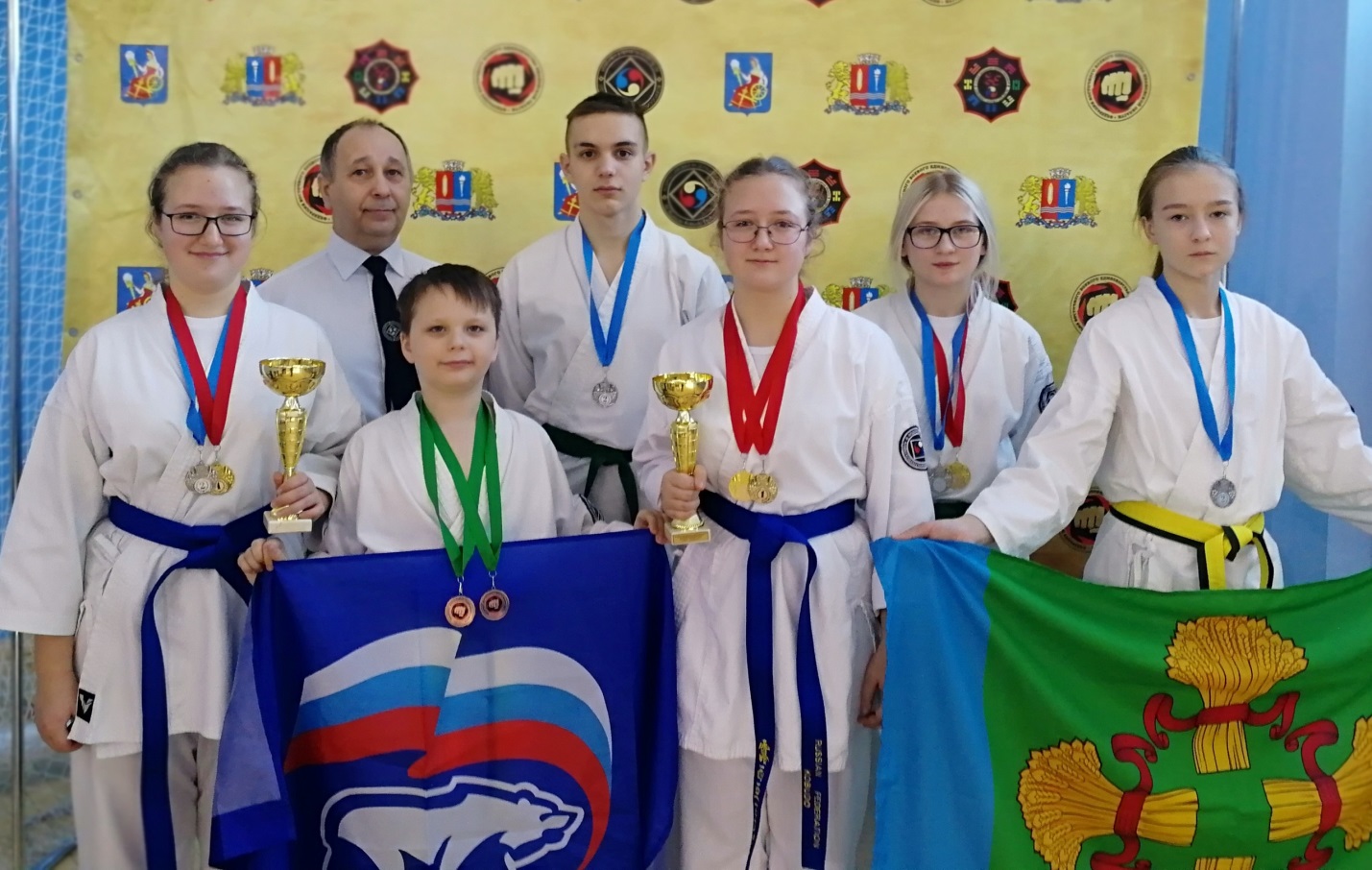 